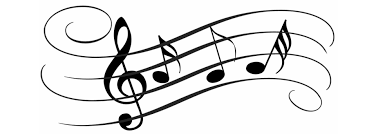 ARSIM MUZIKOR KLASA E VIIAktivitete për periudhën prej 4.05.2020  – 8.05.2020Tema: Format muzikore – FRAZA MUZIKOREQëllimi mësimor: Nxёnёsi/ia të njoftohet me format muzikore, të dijë të dallojë frazën në veprat muzikore.Sqarim: Fraza muzikore është tërësia më e vogël metrike, e cila përbëhet prej dy motiveve dhe kryesisht përfshin dy takte.Frazat gjatë të kënduarit zakonisht ndahen me cezurë (shenja e cezurës ‘ ose V) por edhe me vlerë të pushimeve, për arsye të frymëmarrjes së drejtë. Në muzikën vokale frazat në të shumtën e rasteve caktohen nga përmbajtja e tekstit letrar.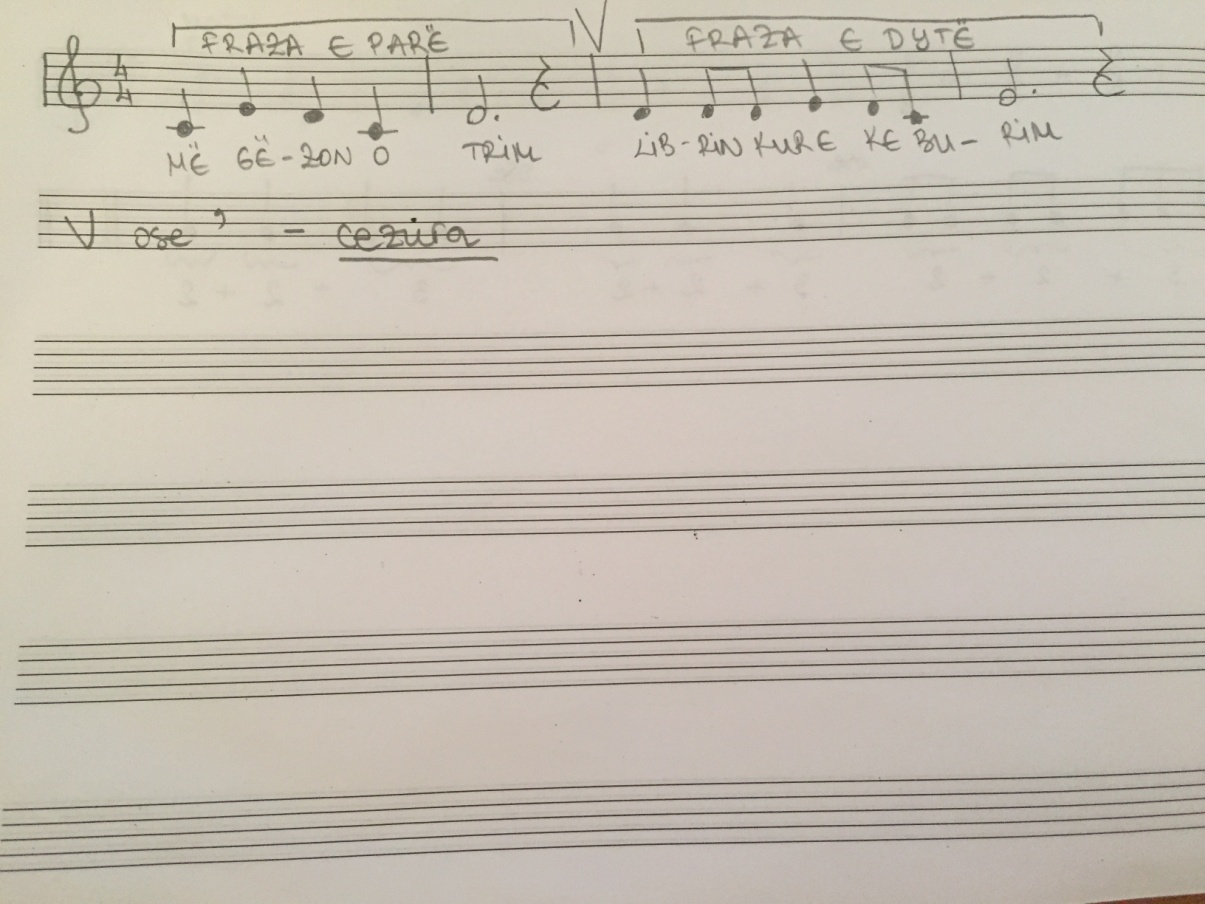   Aktivitetet dhe detyrat e nxënësit: Lexo mësimin nga libri faqe 27Përshkruaj sqarimin e lartëshënuar në fletore!Përgjigju në pyetjet:Prej sa motiveve përbëhet fraza muzikore?Sa takte zakonisht përfshin fraza muzikore?Me çka ndahen frazat gjatë të kënduarit?Detyrën e kryer, dërgo në emailin e mëposhtëm!(Mos haro të shënosh emrin, mbiemrin dhe klasën.)Suksese!Arsimtare e lëndës: Besiana PezaEmail adresa: besiana_peza@yahoo.com